Lycée d'hôtellerie et de Tourisme de Nice Paul AUGIER163, Boulevard René Cassin - BP 314506203 NICE Cedex 3Tél : 04 93 72 77 77 Marché n° 2021-42 : fourniture de mallettes professionnelles pour les élèves et enseignantsCAHIER DES CHARGES EN PROCEDURE ADAPTEEI – DISPOSITIONS GENERALESArt. 1 – Administration contractante  Lycée Paul Augier – 163 boulevard René Cassin – BP 3145 – 06203 NICE cedex 3Tél 04.93.72.77.77 - courriel : gestionnaire.0060034e@ac-nice.fr  Le pouvoir adjudicateur est représenté par M. Denis FERAULT, chef d’établissement.  Le comptable assignataire est l’agent comptable du Lycée Paul AUGIERAdresse : identique à celle de l’établissement. Le Profil acheteur : site sur lequel l’établissement dépose les annonces et les avis d’attribution est le site www.aji-france.comArt. 2 - Objet du marchéFourniture de mallettes professionnelles (couteaux et ustensiles de cuisine) pour les élèves du lycée Hôtelier.Art. 3 – Procédure de passation du marchéLe marché est passé selon la procédure adaptée définie par le pouvoir adjudicateur et prévue à l’article L2121-1 du code de la commande publique.II – REGLEMENT DE LA CONSULTATIONArt. 4 - Date et heure limites de dépôts des offresLes offres sont reçues jusqu’au jeudi 27 mai 2021 à 12h00.Art. 5 -Modalités de dépôt, d’envoi, dématérialisationLes offres sont transmises soit par dépôt sur le portail de l’AJI (profil acheteur numérique).Art. 6 - Adresse de correspondanceLes échanges s’effectuent normalement à travers le profil acheteur : site informatique spécialisé (AJI.com).Sinon : gestionnaire.0060034e@ac-nice.fr : si possible demander un accusé de réception de notre part.Art. 7 - Interlocuteur pour renseignementsD’ordre administratif : M. Alain GILBERT ou Mme Laetitia BARBIERIPour les questions techniques : adresser un mail à l’établissement.Art. 8 - Variantes Sur proposition du fournisseur, en fonction de l’intérêt technique qui sera précisé, des variantes sont recevables dans la limite de deux.Art. 9 – NégociationsSelon la teneur des propositions, le pouvoir adjudicateur peut ouvrir une négociation avec l’ensemble des candidats ayant remis une offre.Art. 10 - Délai de validité des offresLes offres sont valides – prix, quantité et livraison assurées – jusqu’au 30 juin 2022.Art. 11 - Modalités de présentation et autres modalités Les offres et l’ensemble des documents remis doivent être rédigés en français.Tout document remis en langue étrangère sans être accompagné de sa traduction est cause d’annulation du marché. Art.12 - EchantillonsL’envoi d’un échantillon complet et gratuit est nécessaire pour que l’offre soit examinée. Les matériels doivent être parvenus au lycée avant la date limite de réception des offres.A l’issue de la consultation, les échantillons seront tenus à la disposition du soumissionnaire jusqu’au 30 juin 2021 pour retrait ou retour à sa demande et à ses frais. Les offres non échantillonnées ne seront pas examinées.Le lycée ne prend en charge aucun frais à ce titre.Art. 13 - Critères de choixL’offre sera jugée sur le prix pour 45%. Sur la base des documents de toutes natures présentés par le candidat et d’un jeu d’échantillons fournis gratuitement, la qualité technique sera estimée pour 35 % et 5% sont attribués pour les clauses environnementales et sociales. Les conditions de livraison, la relation client, le SAV entreront dans les critères pour 15%.III – PRESENTATION DE LA CONSULTATIONArt. 14 - Objet détaillé de la consultationFourniture de mallette à couteauxLot 2 pro FMHR (seconde professionnelle métiers de l’hôtellerie-restauration)1 ramasse-miettes1 sommelier 2 crans1 Badge personnaliséMallettes 2 STHR (seconde technologique hôtellerie-restauration) et classes MAN (mise à niveau)*1 Mallette1 Plaque gravée Nom + Prénom 1 Système de fermeture par cadenas (non fourni)1 Eminceur 25 cm avec mitre1 Filet de sole 17 cm, manche riveté1 Office 10 cm surmoulé1 Spatule 30 cm polyéthylène1 Spatule inox 25 cm1 Fusil 25 cm1 Fouet 25 cm inox1 Paire de ciseaux cuisine crantés (ambidextre ou prévoir pour droitiers et gauchers)1 Econome (type rasoir à tomates)1 Canneleur (prévoir pour droitiers et gauchers)1 Cuillère à pommes doubles Ø19/ Ø 251 Douille inox cannelée Ø D91 Douille inox unie Ø 71 Douille inox unie Ø 101 Douille inox unie Ø 141 Pinceau 30 cm1 Corne1 Maryse 25 cm1 Pochon à jus Ø 61 Balance électronique au gramme 1 Rouleau polypropylène 40 cm1 Pince à désarêter1 Sonde stylo de cuisson1 Ramasse-miettes alu1 Sommelier 2 crans1 Badge personnalisé3 Toques avec logo « lycée Paul Augier »2 cuillers à potage inox 2 fourchettes table inox1 Pince « Jumbo » inox 20 cm1 Plumier avec plaque gravée Nom + Prénom 1 Couteau office manche bois (pour travail en salle)1 Couteau de découpe 21 cm lame recourbée, manche bois.*Nota bene : la mallette pour les MAN (mise à niveau) est citée pour information mais ne fait pas partie du marché car les élèves de MAN s’équiperont à leur frais des mêmes produits.Mallettes 1PRO FMHR CUISINE (première professionnelle CUISINE) : 1 Mallette1 Plaque gravée Nom + Prénom 1 Système de fermeture par cadenas (non fourni)1 Eminceur 25 cm avec mitre1 Filet de sole 17 cm, manche riveté1 Office 10 cm surmoulé1 Spatule 30 cm polyéthylène1 Spatule inox 25 cm1 Fusil 25 cm1 Fouet 25 cm inox1 Paire de ciseaux cuisine crantés (ambidextre ou prévoir pour droitiers et gauchers)1 Econome (type rasoir à tomates)1 Canneleur (prévoir pour droitiers et gauchers)1 Cuillère à pommes doubles Ø19/ Ø 251 Douille inox cannelée Ø D91 Douille inox unie Ø 71 Douille Inox unie Ø 101 Douille inox unie Ø 141 Pinceau 30 cm2 Cornes 1 Maryse 25cm1 Pochon à jus Ø 61 Balance électronique au gramme 1 Sonde stylo de cuisson1 Rouleau polypropylène 40 cm1 Pince à désarêter2 cuillers à potage inox 2 fourchettes table inoX1 Pince « Jumbo » inox 20 cmMallette 1PRO FMHR SERVICE (première professionnelle service)1 Mallette plumier1 Plaque numérotée 1 Système de fermeture par cadenas (non fourni)1 Office 10 cm, manche bois (idem couteau de découpe)1 Couteau de découpe 21 cm lame recourbée, manche bois.Les éléments suivants doivent être gravés au nom de l’élève : couteaux éminceur/ filet de sole/ office/ pochon /spatule inox/couverts inoxLes quantités ci-dessous sont données à titre indicatif et ne peuvent constituer un engagement. Elles sont susceptibles de variation de + ou - 20%.Mallettes 2pro FMHR :120Mallettes 2STHR : 72 ( + MAN pour information : 36)-      Mallettes 1PRO FMHR CUISINE : 72Mallettes 1PRO FMHR SERVICE : 48Le fournisseur est informé que le lycée prend en charge cette fourniture pour certaines classes et que les autres élèves, les stagiaires ou les apprentis sont souvent intéressés par la possibilité d’acheter le même produit, éventuellement à partir du site marchand. Si cette possibilité existe, il est souhaitable qu’elle soit annexée aux documents fournis pour information des familles et des élèves sans, dans ce cas, que l’établissement garantisse l’exclusivité.Fourniture de « servantes d’atelier » équipées comme suit :12 Eminceur 25 cm avec mitre12 Filet de sole 17 cm, manche riveté12 Office 10 cm surmoulé12 Spatule 30 cm polyéthylène12 Spatule inox 25 cm12 Fusil 25 cm12 Fouet 25 cm inox12 Econome (type rasoir à tomates)12 Canneleur (prévoir pour droitiers et gauchers)12 Cuillère à pommes doubles Ø19/ Ø 2512 Douille inox cannelée ØD912 Douille inox cannelée ØE812 Douille inox unie Ø 712 Douille inox unie Ø 1012 Pinceau 30 cm12 Corne12 Maryse 25 cm12 Pochon à jus Ø 612 Balance au gramme près12 Rouleau polypropylène 40 cm12 Pince à désarêter24 cuillers à potage inox 24 fourchettes table inoX12 Pince « Jumbo » inox 20 cm12 protège doigt inox1 Boite emporte-pièces inox unis1 Boite emporte-pièces inox cannelés2 Fouets 35 cm3 Maryse 35 cmServante en acier, 2 roues grand diamètre fixes, 2 roues grand diamètre pivotantes, système de fermeture à clé. Nombre de tiroirs correspondant au matériel, système de rangement ergonomique et facile d’utilisation.Base : 6 servantes + 1 équipée de 14 éléments au lieu de 12 Fourniture de  (lot unique):	12 râpes fines (plane) type microplan	4 couteaux à génoise 35 cm	24 protège doigts inoxFourniture de « mallettes » pour l’enseignement « service » équipées comme suit :12 Office 10 cm, manche bois (idem couteau de découpe)12 Couteau de découpe 21 cm lame recourbée, manche bois.12 Ramasse-miettes alu12 Sommelier 2 crans1 couteau scie 25 cm1 couteau saumon/jambon 35 cm2 shakers2 passoires à shaker2 verres à mélange 2 cuillers à mélange6 doseurs barmanMalette au choix du fournisseur, mais fabrication robusteNombre de mallettes : 10Autres Eléments :Il est demandé une proposition pour des toques avec logo et variante sans logo.Ainsi qu’une proposition pour manique silicone.Art. 15 – Durée du marchéIl s’agit d’un marché de fourniture réalisé pour un an en deux opérations :L’une pour la rentrée scolaire pour l’équipement des lots 2PRO FMHR, mallettes 2STHR, servantes d’atelier, lot unique et mallettes « service ».L’autre pour la fin d’année scolaire avec livraison à la rentrée scolaire suivante, pour les mallettes 1PRO FMHR CUISINE et 1PRO FMHR SERVICE (une fois que les affectations des secondes professionnelles en première cuisine ou service est faite) Le marché initial s’exécute par année scolaire. Outre l’année initiale 2021-2022, il est reconductible 2 fois dans la limite d’un montant total de 90 000 € HT.Art. 16 - Période d’exécutionPar année scolaire.Art. 17 - Garanties demandéesLa marchandise livrée doit être conforme au bon de commande.Le titulaire doit remédier en toute diligence et à ses frais à tout défaut et aux conséquences que ces défauts entraînent pour l’établissement.Art. 18 – livraison Le lycée adressera au fournisseur par mail et au plus tard le 13 juillet 2021 le bon de commande correspondant aux fournitures à livrer avant le 1er septembre 2021. Ce bon de commande comportera les noms et prénoms des élèves concernés ainsi que leur adresse car la livraison devra s’effectuer directement auprès de la famille.Des bons de commande complémentaires pourront être établis ultérieurement pour des livraisons devant intervenir dans un délai de 15 jours maximum.IV – PIECES CONSTITUTIVES DU MARCHESArt. 19 – Pièces constitutives généralesL’offre est constituée du présent cahier des charges signé, de l’acte d’engagement d’une attestation sur l’honneur du candidat établissant qu’il n’est pas interdit de participer à des marchés publics (cf article R2143-3).Art. 20 – Pièces constitutives particulièresProposition tarifaire et descriptif détaillé.Tous éléments permettant d’évaluer l’engagement du candidat en matière sociale et de développement durable.V – PRIX ET REGLEMENTArt. 21 - Régime des avances ou acomptesL’établissement ne verse pas d’avance.Compte tenu du phasage, l’établissement recevra une facture pour chaque période de livraison.Art. 22 - Régime des prixLe prix sera ferme pour la durée du marché, TTC sans frais de port ni coût ajouté à celui des fournitures.Révisable en cas de demande expresse de reconduction. Ce prix révisé et motivé est soumis à l’accord préalable du pouvoir adjudicateur. En cas de désaccord, la demande de reconduction devient caduque.Art. 23 – Révision des prix en cas de hausse des matières premièresNon concernéArt. 24 - Mode de règlement  cf articles R2192-1 et R2192-2Compte tenu des conditions de livraison et du temps nécessaire pour réaliser la constatation du service fait. Le fournisseur transmettra au service de gestion du lycée tout document permettant d’attester la livraison. De son côté, l’établissement fera valider par les familles, la réception du matériel.Selon ces conditions, la facture correspondant à la première commande devrait parvenir au lycée à partir du 17 septembre 2021.Le mode de règlement est le virement bancaire ; le mandatement a lieu après service fait.La facture est transmise via le service CHORUS PRO et après signature d’un accord de réception finale après vérification de la mise en service par le représentant du lycée; elle porte les mentions suivantes :•	Nom et adresse du lycée•	SIRET ET APE ou RCS du titulaire•	Référence de la commande•	Dates de la facture et de la livraison•	Fournitures livrées clairement énoncées avec prix détaillé•	Montant HT, TVA et montant TTC•	IBAN et BICS ou autre mention permettant de vérifier le caractère libératoire du règlement ou tout autre élément d’identité bancaire pour le virement en cas de paiement à l’étranger.Les cessions et nantissements sont adressés à l’agent comptable assignataire.Art. 25 - Intérêts moratoiresRappel : le délai de paiement est fixé réglementairement à 30 jours ; il ne peut y être dérogé.Les intérêts sont ceux prévus par la réglementation.Art.26 - Pénalités de retardTout retard de livraison au-delà du délai initial qui est fixé à 30 jours après l’émission du bon de commande fait l’objet d’une pénalité qui vient en minoration du montant HT de la facture d’un montant de 0.5% par jour calendaire de retard. A défaut de calcul par le fournisseur, la somme est automatiquement défalquée par le service liquidateur.VI – CLAUSES DIVERSESArt. 27 - RésiliationEn cas de retard d’exécution non imputable à un cas de force majeure et après mise en demeure qui peut être réalisée de manière simplifiée par l’envoi d’un courriel, le pouvoir adjudicateur peut décider de rompre le marché. Aucune pénalité n’est due au cocontractant défaillant.Le pouvoir adjudicateur peut aussi résilier le marché s’il apparaît que le candidat a produit des informations inexactes quant à sa capacité à contracter à un marché public. Conformément aux articles 24 à 32 du CCAG fournitures courantes et services, le marché peut être résilié de plein droit, au gré de l’établissement, pour sa durée restant à courir, par lettre recommandée avec A. R., en cas de négligences graves et répétées du titulaire.Art. 28 - Reconduction Le marché peut être prolongé par décision expresse du pouvoir adjudicateur 2 fois une année supplémentaire. Le pouvoir adjudicateur fait part de son intention et prend la décision effective de reconduction s’il accepte les prix proposés.Art. 29 – litigeEn cas de désaccord ou de litige persistant après recherche d'une solution amiable, le soumissionnaire et le lycée attribuent compétence au tribunal concerné, territorialement compétent pour la ville de Nice.Cachet du candidat :					mention « lu et approuvé »Signataire :LYCEE PAUL AUGIER - NICE						marché n°2021-42ENGAGEMENT DU CANDIDATJe soussignéAgissant pour le compte de (intitulé complet de la société)TéléphoneE-mailSIRENAPERCAprès avoir pris connaissance du cahier des charges en procédure adaptée que je déclare accepter sans modifications ni réservesM’engage à exécuter les prestations demandées selon la proposition tarifaire jointeAffirme sous peine de résiliation de plein droit que je ne tombe pas, ou la société que je représente, sous le coup de l’interdiction découlant de l’article 50 modifié de la loi n° 52-401 du 14 avril 1952.Demande le règlement des sommes dues au compte (RIB, IBAN joints)A                                   , le Le candidat, Nom, Signature précédée de la mention manuscrite « lu et approuvé » et tampon de la société.Nota un scan du présent document est accepté dans le cadre des procédures dématérialisées.Annexe : modèle de badge avec logo de l’établissement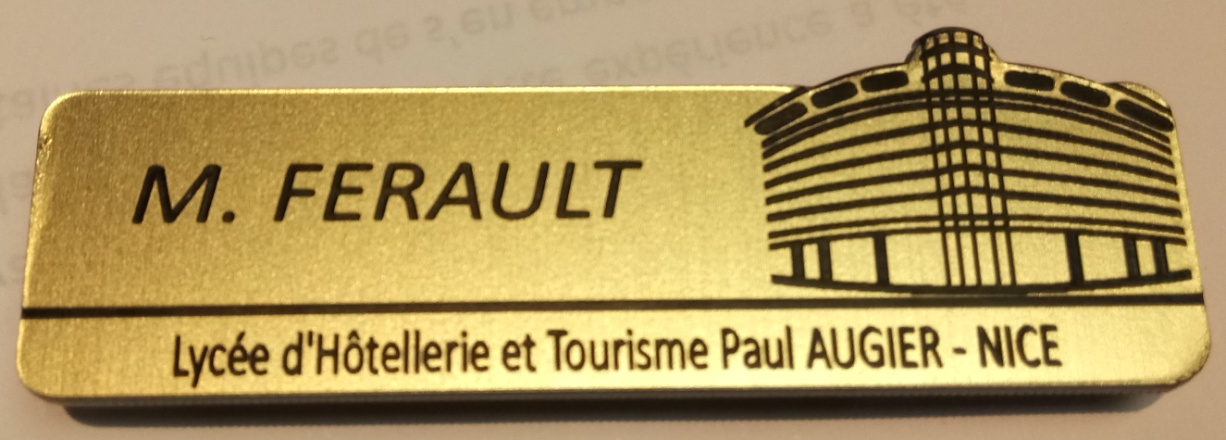 Attention pour les élèves il faut indiquer : Prénom NOM